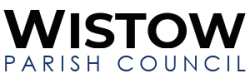 You are hereby summoned to attend the Wistow Parish Council Meeting which has been arranged to be held at The Methodist Church on Tuesday 9th January 2024 at 19.00pmYou are hereby summoned to attend the Wistow Parish Council Meeting which has been arranged to be held at The Methodist Church on Tuesday 9th January 2024 at 19.00pmYou are hereby summoned to attend the Wistow Parish Council Meeting which has been arranged to be held at The Methodist Church on Tuesday 9th January 2024 at 19.00pmYou are hereby summoned to attend the Wistow Parish Council Meeting which has been arranged to be held at The Methodist Church on Tuesday 9th January 2024 at 19.00pmYou are hereby summoned to attend the Wistow Parish Council Meeting which has been arranged to be held at The Methodist Church on Tuesday 9th January 2024 at 19.00pmCouncillor Invited Attendees:  D Tyler (Chair), R Harrison, A Kendal, R Poskitt. M HewanIn attendance: S Edwards (Clerk), Councillor Invited Attendees:  D Tyler (Chair), R Harrison, A Kendal, R Poskitt. M HewanIn attendance: S Edwards (Clerk), Councillor Invited Attendees:  D Tyler (Chair), R Harrison, A Kendal, R Poskitt. M HewanIn attendance: S Edwards (Clerk), Councillor Invited Attendees:  D Tyler (Chair), R Harrison, A Kendal, R Poskitt. M HewanIn attendance: S Edwards (Clerk), Councillor Invited Attendees:  D Tyler (Chair), R Harrison, A Kendal, R Poskitt. M HewanIn attendance: S Edwards (Clerk), Agenda Agenda Agenda Agenda Agenda ItemLeadEncPCC01/0124Welcome and Apologies: Chairs comments, welcome and apologies for absence and consideration of consent of absence.CHAIRPCC02/0124Confidentiality & declaration of interests.Reminder to councillors of requirement for confidentiality, determine any confidential items and request any declarations of interest. CHAIR / CLERKPCC03/0124Minutes of the last meeting: Ratification of the minutes from the PCC meeting held on 12th December 2023.  Minutes have been circulated.Matters Arising:All matters addressed in action sheet.CHAIRAttachedPCC04/0124Councillor Recruitment  - Updates on recruitment of councillors CLERKPCC05/0124Members of Public Issues Halligan – Station Road Drainage ( He came in person to Dec meeting)PCC06/0124Planning Review of planning applications : Wesgarth, Cawood Road  - Single storey extension.All Planning applications previously circulatedPCC07/0124PoliciesThe following polices had been circulated to councillors for approval:Online Banking CHAIRPCC08/0124Ongoing Items Updates from clerk / councillors of the action list in appendix 1.ALLAppendix 1 attached PCC09/0125Working Groups:Receive updates from working groups and consider actions:Finance (DT/RH/ SE) Electricity TariffInsurance RenewalPrecept 23/24VAT Reimbursement 22/23Policies and Procedures (RH)Website (AK/EP)Playground and Playfield (AK/RH/EP)Cemetery (DT/RP)Payment reconciliation circulated with agenda.PCC10/0124Private SessionIn accordance with the provisions of the Public Bodies (Admission to Meetings) Act 1960, the Public and Press will be excluded from the meeting for the discussion of the following exempt business:Date of next meeting13th February 2024 at 19.00hrsApologies to S Edwards – Clerk to Councillors: clerk@wistowparishcouncil.gov.uk Apologies to S Edwards – Clerk to Councillors: clerk@wistowparishcouncil.gov.uk Apologies to S Edwards – Clerk to Councillors: clerk@wistowparishcouncil.gov.uk Apologies to S Edwards – Clerk to Councillors: clerk@wistowparishcouncil.gov.uk Apologies to S Edwards – Clerk to Councillors: clerk@wistowparishcouncil.gov.uk 